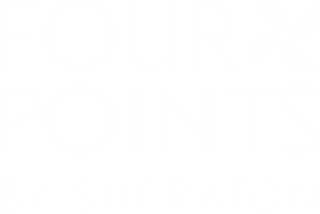 Four Points by Sheraton Kansas City Airport 11832 NW Plaza Circle, Kansas City, Missouri 64153 USAThe Four Points Sheraton Hotel provides complimentary shuttle service from the airport to their hotel.  If you need shuttle service from the airport, you may call 
816-464-2345 once you have landed to schedule your pick up time with them.  You may schedule a hotel shuttle to take you back to the airport the day of your departure.  

